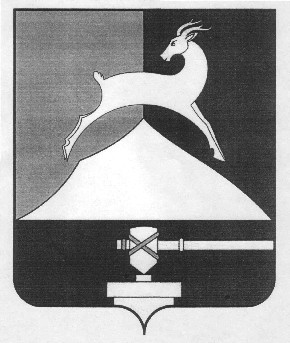 Администрация Усть-Катавского городского округаЧелябинской областиПОСТАНОВЛЕНИЕОт  29.01.2020 г.						                      №  101 Об утверждении порядка определения юридических лиц, индивидуальных  предпринимателей, участников договора простого товарищества, которым свидетельства об осуществлении перевозок по муниципальному маршруту регулярных  перевозок и карты соответствующего маршрута выдаются без проведения открытого конкурса на право осуществления перевозок  по муниципальному маршруту регулярных перевозок  В соответствии с Федеральным законом от 13.07.2015 г. № 220-ФЗ "Об организации регулярных перевозок пассажиров и багажа автомобильным транспортом и городским наземным электрическим транспортом в Российской Федерации и о внесении изменений в отдельные законодательные акты Российской Федерации" и Законом Челябинской области от 30.12.2015 г. № 293-ЗО "Об организации регулярных перевозок пассажиров и багажа в Челябинской области", руководствуясь Федеральным законом от 06.10.2003 г. № 131-ФЗ "Об общих принципах организации местного самоуправления в Российской Федерации", Уставом Усть-Катавского городского округа, в целях создания условий для предоставления транспортных услуг населению и организации транспортного обслуживания населения на территории Усть-Катавского городского округа, Администрация Усть-Катавского городского округа ПОСТАНОВЛЯЕТ:1. Утвердить    Порядок    определения   юридических    лиц,    индивидуальных предпринимателей,   участников   договора   простого    товарищества,     которымсвидетельства об осуществлении перевозок по муниципальному маршруту регулярных   перевозок  и   карты соответствующего   маршрута    выдаются    без                                                                                            2проведения открытого конкурса на право осуществления перевозок по межмуниципальному маршруту регулярных перевозок  согласно приложению.          2.Начальнику общего отдела администрации Усть-Катавского городского округа О.Л.Толоконниковой   настоящее постановление разместить на сайте администрации Усть-Катавского городского округа.3. Контроль за исполнением настоящего постановления возложить на заместителя главы Усть-Катавского городского округа – начальника Управления имущественных  и земельных отношений Самарина К.А.Глава Усть-Катавского городского округа                                       С.Д.СемковУтверждён
постановлением администрацииУсть-Катавского городского округаОт 29.01.2020 г. №101ПОРЯДОК определения юридических лиц, индивидуальных предпринимателей, участников договора простого товарищества, которым свидетельства об осуществлении перевозок по муниципальному маршруту регулярных перевозок и карты соответствующего маршрута  выдаются без проведения открытого конкурса на право осуществления перевозок по муниципальному маршруту регулярных перевозок  1. Общие положения
1.1. Настоящий Порядок устанавливает процедуру определения юридических лиц, индивидуальных предпринимателей, участников договора простого товарищества (далее - перевозчик), которым свидетельства об осуществлении перевозок по муниципальному маршруту регулярных перевозок и карты соответствующего маршрута выдаются без проведения открытого конкурса на право осуществления перевозок по муниципальному маршруту регулярных перевозок (далее - открытый конкурс).
1.2. Процедура определения перевозчиков, которым свидетельства об осуществлении перевозок по муниципальному маршруту регулярных перевозок и карты соответствующего маршрута выдаются без проведения открытого конкурса, организуется органом администрации Усть-Катавского городского округа, уполномоченным на осуществление функции по созданию условий для предоставления транспортных услуг населению и организации транспортного обслуживания населения по маршрутам регулярных перевозок в границах Усть-Катавского городского округа в соответствии с Федеральным законом от 13.07.2015г. № 220-ФЗ (далее – уполномоченный орган);
1.3. Результатом процедуры является право на получение свидетельства об осуществлении перевозок по муниципальному маршруту регулярных перевозок (далее - свидетельство) и карты соответствующего маршрута (далее - карты маршрута) без проведения открытого конкурса.
1.4. Без проведения открытого конкурса свидетельство и карта маршрута выдаются один раз на срок, который не может превышать ста восьмидесяти дней, в день наступления обстоятельств, которые явились основанием для их выдачи.
1.5. Без проведения открытого конкурса свидетельство и карта маршрута выдаются уполномоченным органом перевозчику в случае, если они предназначены для осуществления регулярных перевозок:
1) в случае если участник открытого конкурса, которому предоставлено право на получение свидетельств об осуществлении перевозок по предусмотренным конкурсной документацией маршрутам регулярных перевозок, отказался от права на получение хотя бы одного из свидетельств об осуществлении перевозок по данным маршрутам или не смог подтвердить наличие у него транспортных средств, предусмотренных его заявкой на участие в открытом конкурсе;
2) после вступления в законную силу решения суда об аннулировании лицензии, имеющейся у юридического лица, индивидуального предпринимателя или хотя бы одного из участников договора простого товарищества, которым ранее было выдано соответствующее свидетельство;
3) после вступления в законную силу решения суда о прекращении действия свидетельства;
4) после принятия уполномоченным органом решения о прекращении действия свидетельства об осуществлении перевозок по муниципальному маршруту регулярных перевозок в связи с невыполнением по соответствующему маршруту в отсутствие чрезвычайной ситуации ни одного рейса, предусмотренного расписанием, в течение более чем трёх дней подряд;
5) по муниципальному маршруту регулярных перевозок, установленному в целях обеспечения транспортного обслуживания населения в условиях чрезвычайной ситуации.2. Порядок размещения предложения о выдаче свидетельства и карты маршрута
2.1. Уполномоченный орган  в течение 3 (трех) рабочих дней с даты наступления обстоятельств, предусмотренных пунктом 1.5 настоящего Порядка, размещает на официальном сайте администрации Усть-Катавского городского округа в сети "Интернет" (www.ukgo.su) извещение о предложении выдачи свидетельства и карты маршрута без проведения конкурса (далее - объявление) перевозчику, предоставившему в установленные сроки заявление с приложением документов, указанных в пункте 2.3 раздела 2 настоящего Порядка (далее - заявление).
2.2. Объявление должно содержать следующие сведения:
1) обстоятельства, послужившие основанием для размещения объявления;
2) информацию о муниципальном маршруте регулярных перевозок, на который будет выдано свидетельство и карта маршрута, содержащую:
- порядковый номер муниципального маршрута регулярных перевозок;
- наименование муниципального маршрута регулярных перевозок с указанием начального и конечного остановочного пункта или в виде наименования поселений, в границах которых расположены начальный и конечный остановочный пункт;
- наименования промежуточных остановочных пунктов по муниципальному маршруту регулярных перевозок или наименования поселений, в границах которых расположены промежуточные остановочные пункты;
- наименования улиц, автомобильных дорог, по которым предполагается движение транспортных средств между остановочными пунктами по муниципальному маршруту регулярных    перевозок;        
-протяжённость   маршрута;   
-вид регулярных перевозок;
- характеристики транспортных средств, необходимое количество транспортных средств для работы на муниципальном маршруте регулярных перевозок;
- режим работы на муниципальном маршруте регулярных перевозок (расписание движения);
3) срок приёма заявлений, место и время приема заявлений, перечень прилагаемых к заявлению документов, место, дату, время рассмотрения заявлений и подведения итогов. Срок приема заявлений не может быть менее 3 дней с даты размещения объявления в сети «Интернет»;
4) заявление  в уполномоченный орган подается  по форме согласно приложению 1 к настоящему Порядку, в установленные сроки с даты размещения извещения в сети «Интернет»
2.3. К заявлению,  составленному по форме согласно приложению 1 к настоящему Порядку, прилагаются следующие документы:
- копии учредительных документов юридического лица или копии документов, удостоверяющих личность физического лица, заверенные перевозчиком;
- выписка из Единого государственного реестра юридических лиц или выписка из Единого государственного реестра индивидуальных предпринимателей, заверенная	перевозчиком;
- копия лицензии на осуществление перевозок пассажиров автомобильным транспортом, оборудованным для перевозок более 8 человек, заверенная перевозчиком;
- справка о транспортных средствах, которые будут эксплуатироваться на муниципальном маршруте регулярных перевозок, по форме согласно приложению	2	к	настоящему	Порядку;
- копия лицензии на осуществление медицинской деятельности либо наличие договора о проведении предрейсовых медицинских осмотров водителей транспортных средств, используемых перевозчиком, с медицинской организацией или индивидуальным предпринимателем, имеющими соответствующую лицензию, с её приложением, заверенная перевозчиком;
- согласие на обработку персональных данных (для индивидуальных предпринимателей и участников договора простого товарищества).
2.4. Заявление и прилагаемые к нему документы должны быть заверены подписью либо подписью и печатью (для юридических лиц) (при наличии) перевозчика.
Заявление подаётся, принимается и регистрируется по адресу, указанному в объявлении,	в	запечатанном	конверте.
В случае если заявление подаётся представителем, предъявляется документ, подтверждающий полномочия лица на подачу заявления от имени перевозчика.
2.5. Заявление, представленное после истечения срока приёма заявлений, указанного в извещении, не принимается.3. Порядок рассмотрения заявлений и выдача свидетельства и карты маршрута
3.1. Рассмотрение заявлений осуществляется постоянно действующей комиссией по организации транспортного обслуживания населения Усть-Катавского городского округа, утвержденной постановлением администрации Усть-Катавского городского округа  (далее - Комиссия), в срок, указанный в извещении.
3.2. По результатам рассмотрения заявления Комиссия принимает решение о выдаче свидетельства и карты маршрута перевозчику, подавшему заявление, либо об отказе в выдаче свидетельства и карты маршрута.
3.3. Основаниями для отказа в выдаче свидетельства и карты маршрута являются:
- отсутствие одного из документов, указанных в пункте 2.3 раздела 2 настоящего Порядка;
- наличие в заявление сведений (информации), содержащих противоречивые или недостоверные данные;
- наличие информации о принятом судом решении о приостановлении деятельности перевозчика в порядке, предусмотренном Кодексом Российской Федерации об административных правонарушениях, на день рассмотрения заявления.
3.4. В случае подачи двух и более заявлений комиссией в срок, указанный в извещении, осуществляется оценка и сопоставление заявлений в соответствии со шкалой для оценки критериев.
3.5. Решение о выдаче свидетельства и карты маршрута принимается в отношении перевозчика, набравшего наибольшее количество баллов.
В случае если нескольким заявлениям присвоено равное количество баллов, свидетельство и карта маршрута выдаются перевозчику, заявление которого подано ранее других заявлений.
3.6. В течение дня, следующего за днём принятия решений, указанных в пункте 3.2 раздела 3 настоящего Порядка, оформленного протоколом заседания комиссии, на официальном сайте администрации Усть-Катавского городского округа в сети "Интернет" уполномоченный орган размещает информацию о соответствующем решении и одновременно уведомляет перевозчика, в отношении которого принято решение о выдаче свидетельства и карты маршрута, о явке для получения свидетельства и карты маршрута с указанием места и срока, а перевозчика, в отношении которого принято решение об отказе в выдаче свидетельства и карты маршрута, о данном решении.
3.7. В случае если перевозчик, которому направлено уведомление в течение срока, указанного в данном уведомлении, не явился, такой перевозчик признается уклонившимся от получения свидетельства и карты маршрута.
В случае если единственный перевозчик признан уклонившимся от получения свидетельства и карты маршрута, а также в случае если по всем заявлениям принято решение об отказе в выдаче свидетельства и карты маршрута либо не подано ни одного заявления, уполномоченный орган в течение 3 (трёх) рабочих дней, следующих за днём установления одного из указанных фактов, повторно размещает извещение на официальном сайте администрации Усть-Катавского городского округа в сети "Интернет" на условиях, предусмотренных настоящим Порядком.
В случае если перевозчик признан уклонившимся от получения свидетельства и карты маршрута, уполномоченный орган предлагает получить свидетельство и карту маршрута перевозчику, заявлению которого присвоен второй номер.
3.8. Перевозчик, получивший свидетельство и карту маршрута, обязан приступить к осуществлению предусмотренных данным свидетельством регулярных перевозок с даты, указанной в свидетельстве.                          4. Обжалование решений, действий (бездействия)
Решения, действия (бездействие) уполномоченного органа могут быть обжалованы в порядке, установленном законодательством Российской Федерации.Приложение 1
к Порядку определения юридических
лиц, индивидуальных предпринимателей,
участников договора простого
товарищества, которым свидетельства
об осуществлении перевозок по
муниципальному маршруту
регулярных перевозок и карты
соответствующего маршрута выдаются
без проведения открытого конкурса
на право осуществления перевозок
по муниципальному маршруту
регулярных перевозок ФОРМА
заявления о выдаче свидетельства об осуществлении перевозок по муниципальному маршруту регулярных перевозок и карты соответствующего маршрута без проведения открытого конкурса на право осуществления перевозок по муниципальному маршруту регулярных перевозок  
В уполномоченный орган администрации Усть-Катавского городского округа________

ЗАЯВЛЕНИЕ
о выдаче свидетельства об осуществлении перевозок по муниципальному маршруту регулярных перевозок и карты соответствующего маршрута без проведения открытого конкурса на право осуществления перевозок по муниципальному маршруту регулярных перевозокНомер маршрута________________
Наименование маршрута:_______________________________
Изучив Порядок определения юридических лиц, индивидуальных предпринимателей, участников договора простого товарищества, которым свидетельства об осуществлении перевозок по муниципальному маршруту регулярных перевозок и карты соответствующего маршрута выдаются без проведения открытого конкурса на право осуществления перевозок по муниципальному маршруту регулярных перевозок, утвержденный постановлением администрации Усть-Катавского городского округа___________________________________________________________ _________в лице______________________________________________________________________________(наименование перевозчика)
______________________________________________________________,
(наименование должности, Ф.И.О. руководителя, 
уполномоченного лица для юридического лица)

почтовый адрес/конт.тел.:___________________________________________
__________________________________________эл.адрес:______________________________,
сообщает о согласии получить свидетельство об осуществлении перевозок по муниципальному маршруту регулярных перевозок и карту маршрута регулярных перевозок и направляет настоящее заявление с приложением документов согласно описи.

Настоящим заявлением подтверждаю, что в отношении
________________________________________________________________
(наименование юридического лица, Ф.И.О. индивидуального предпринимателя)
не проводится процедура ликвидации, не принято судом решение о признании банкротом и об открытии конкурсного производства, деятельность по перевозке пассажиров автомобильным транспортом не приостановлена.
Достоверность и полнота представленной в документах информации проверена лично, её достоверность гарантирую.
Согласен на обработку своих персональных данных в соответствии с Федеральным законом от 27 июля 2006 года N 152-ФЗ "О персональных данных".
К настоящему заявлению прилагаются опись и следующие документы на _____листах в 1 экз.

Перевозчик________________________ (__________________)
(подпись) (Ф.И.О.)
М.П. (при наличии)
"_____"_________________20____г.
Приложение 2
к Порядку определения юридических
лиц, индивидуальных предпринимателей,
участников договора простого
товарищества, которым свидетельства
об осуществлении перевозок по
муниципальному маршруту
регулярных перевозок и карты
соответствующего маршрута выдаются
без проведения открытого конкурса
на право осуществления перевозок
по муниципальному маршруту
регулярных перевозок ФОРМА
справки о транспортных средствах, которые будут эксплуатироваться на муниципальном маршруте регулярных перевозок
___________________________________________________
(полное наименование перевозчика) Почтовый адрес:____________________________________________________________
Тел./факс:_____________________________________________________________



Примечания:
1. В графе 2 указывается соответствующая категория М.
2. В графе 5 указывается принадлежность транспортного средства: 
находящееся в собственности (С) (прилагаются заверенные копии ПТС); 
используемое по договору аренды (ДА) с указанием № и даты договора аренды (прилагаются копии договоров аренды и ПТС); 
находящееся в лизинге (ДЛ) с указанием № и даты договора финансовой аренды (лизинга) (прилагаются копия лизингового договора и ПТС).

Перевозчик________________________ (____________________)
(подпись) (Ф.И.О.)
М.П. (при наличии)
"_____"_________________20____г.
Приложение 3
к Порядку определения юридических
лиц, индивидуальных предпринимателей,
участников договора простого
товарищества, которым свидетельства
об осуществлении перевозок по
муниципальному маршруту
регулярных перевозок и карты
соответствующего маршрута выдаются
без проведения открытого конкурса
на право осуществления перевозок
по муниципальному маршруту
регулярных перевозок 
Шкала оценки критериев, по которым осуществляются оценка и сопоставление заявок на участие в открытом конкурсе на право осуществления перевозок по межмуниципальному маршруту регулярных перевозок
В случае, если  юридическим лицом, индивидуальным предпринимателем, участниками договора простого товарищества не представлены сведения по рассматриваемому критерию оценки заявок на участие в открытом конкурсе или представленные сведения не соответствуют требованиям, то по данному критерию оценки заявок на участие в открытом конкурсе присваивается 0 баллов.N
пп Транспортное средство Транспортное средство Транспортное средство Транспортное средство Год выпуска Регистрационный номер класс, категория марка количество мест
для сидения/общая пассажировместимость принадлежность 1 2 3 4 5 6 7 N п/п Критерии оценки заявок на участие в открытом конкурсе Максимальное количество баллов 1.Количество дорожно-транспортных происшествий, повлекших за собой человеческие жертвы или причинение вреда здоровью граждан и произошедших по вине юридического лица, индивидуального предпринимателя, участников договора простого товарищества или их работников в течение года, предшествующего дате проведения открытого конкурса, в расчете на среднее количество транспортных средств, имевшихся в распоряжении юридического лица, индивидуального предпринимателя или участников договора простого товарищества в течение года, предшествующего дате проведения открытого конкурса 20 2.Опыт осуществления регулярных перевозок юридическим лицом, индивидуальным предпринимателем или участниками договора простого товарищества, который подтвержден исполнением государственных или муниципальных контрактов либо свидетельствами об осуществлении перевозок по маршруту регулярных перевозок или иными документами, выданными в соответствии с нормативными правовыми актами субъектов Российской Федерации, муниципальными нормативными правовыми актами 25 3.Влияющие на качество перевозок характеристики транспортных средств, предлагаемых юридическим лицом, индивидуальным предпринимателем или участниками договора простого товарищества для осуществления регулярных перевозок 30 4.Максимальный срок эксплуатации транспортных средств, предлагаемых юридическим лицом, индивидуальным предпринимателем или участниками договора простого товарищества для осуществления регулярных перевозок в течение срока действия свидетельства об осуществлении перевозок по маршруту регулярных перевозок 25 